nr 2 do Regulaminu Naboru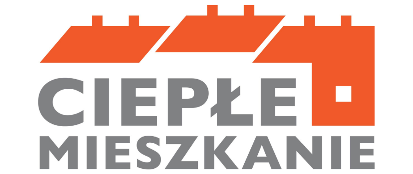 INFORMACJE OGÓLNEA.1. DANE WNIOSKODAWCY  B. INFORMACJE O PRZEDSIĘWZIĘCIUB.1. INFORMACJE OGÓLNE DOTYCZĄCE WYDZIELONEGO W BUDYNKU WIELORODZINNYM LOKALU MIESZKALNEGO Z WYODRĘBNIONĄ KSIĘGĄ WIECZYSTĄDalej zamiast „wydzielony w budynku wielorodzinnym lokal mieszkalny z wyodrębnioną księgą wieczystą” używa się również sformułowania „lokal mieszkalny”. Oświadczam, że lokal mieszkalny, w którym realizowane jest przedsięwzięcie, jest ogrzewany wyłącznie przez źródło/a ciepła                      na paliwo stałe niespełniające wymagań 5 klasy według normy przenoszącej normę europejską EN 303-5.B.2. ZAKRES RZECZOWY PRZEDSIĘWZIĘCIAUwaga: do dofinansowania kwalifikują się koszty zgodne z załącznikiem nr 1 do Programu, które mogą być poniesione nie wcześniej niż data zawarcia umowy o dofinansowanie przez Wnioskodawcę z Gminą. W szczególności warunkiem kwalifikowalności kosztów jest spełnienie wymagań technicznych wskazanych w załączniku nr 1 Programu.B.2.1 Źródła ciepła, instalacje, wentylacjaWnioskuję o udzielenie dofinansowania na następujące pozycje zakresu rzeczowego: B.2.2 Stolarka okienna i drzwiowa (UWAGA: pod warunkiem demontażu nieefektywnych źródeł ciepła)Wnioskuję o udzielenie dofinansowania na następujące pozycje zakresu rzeczowego: B.2.3 Dokumentacja (UWAGA: pod warunkiem demontażu nieefektywnych źródeł ciepła)Wnioskuję o udzielenie dofinansowania na następujące pozycje zakresu rzeczowego:C. DOCHÓD WNIOSKODAWCY C.1 – DOTYCZY BENEFICJENTÓW UPRAWNIONYCH DO PODSTAWOWEGO POZIOMU DOFINANSOWANIA                W ROZUMIENIU DEFINICJI PROGRAMU PRIORYTETOWEGO(do 35% faktycznie poniesionych kosztów kwalifikowanych przedsięwzięcia realizowanego przez beneficjenta końcowego, nie więcej niż 17 500 zł na jeden lokal mieszkalny)Oświadczam, że uzyskałem/am dochód roczny:Oświadczam, że powyższe dane są prawdziwe, pełne, a także, że zapoznałem się z warunkami udzielania dofinansowania i zobowiązuję się do udostępnienia dokumentów potwierdzających powyższe dane na żądanie upoważnionych podmiotów.C.2 – DOTYCZY BENEFICJENTÓW UPRAWNIONYCH DO PODWYŻSZONEGO POZIOMU DOFINANSOWANIA W ROZUMIENIU DEFINICJI PROGRAMU PRIORYTETOWEGO(do 65% faktycznie poniesionych kosztów kwalifikowanych przedsięwzięcia realizowanego przez beneficjenta końcowego, nie więcej niż 26 900 zł na jeden lokal mieszkalny)C.3 – DOTYCZY BENEFICJENTÓW UPRAWNIONYCH DO NAJWYŻSZEGO POZIOMU DOFINANSOWANIA
W ROZUMIENIU DEFINICJI PROGRAMU PRIORYTETOWEGO(do 95% faktycznie poniesionych kosztów kwalifikowanych przedsięwzięcia realizowanego przez beneficjenta końcowego, nie więcej niż 39 900 zł na jeden lokal mieszkalny)UWAGA! We wszystkich trzech progach warunkiem otrzymania wsparcia będzie zobowiązanie beneficjenta końcowego, że po zakończeniu realizacji inwestycji w mieszkaniu objętym dofinansowaniem nie będą zainstalowane żadne źródła ciepła o klasie niższej niż 5 wg normy przenoszącej normę europejską EN 303-5.D. OŚWIADCZENIAOświadczenie o odpowiedzialności karnejOświadczam, że jestem świadomy/a odpowiedzialności karnej, w szczególności za złożenie podrobionego, przerobionego, poświadczającego nieprawdę albo nierzetelnego dokumentu albo złożenie nierzetelnego, pisemnego oświadczenia dotyczącego okoliczności mających istotne znaczenie dla uzyskania dofinansowania, wynikającej z art. 297 ustawy z dnia 6 czerwca 1997 roku - Kodeks karny.Oświadczenie o zgodności rodzaju lokalu z Programem Oświadczam, że niniejszym wnioskiem o dofinansowanie jest objęty wydzielony w budynku wielorodzinnym mieszkalnym, zdefiniowanym w Programie, lokal mieszkalny z wyodrębnioną księgą wieczystą. Oświadczenie o zapoznaniu się z niezbędną dokumentacją do złożenia wnioskuOświadczam, że zapoznałem/am się z dokumentami niezbędnymi do złożenia wniosku, w szczególności z Programem, Regulaminem naboru wniosków „Ciepłe Mieszkanie” w Gminie Miasto Włocławek i instrukcją wypełniania wniosku o dofinansowanie oraz rozumiem i akceptuję zawarte w nich prawa i obowiązki.Oświadczenie o zgodności kosztów kwalifikowanych z ProgramemOświadczam, że koszty kwalifikowane będą zgodne z Programem, w szczególności z załącznikiem nr 1 do Programu – Rodzaje kosztów kwalifikowanych oraz wymagania techniczne dla Programu.Oświadczenie dotyczące kontroliAkceptuję możliwość przeprowadzenia przez Narodowy Fundusz Ochrony Środowiska i Gospodarki Wodnej (NFOŚiGW), Wojewódzki Fundusz Ochrony Środowiska i Gospodarki Wodnej w Toruniu (WFOŚiGW) lub osoby/podmioty wskazane przez NFOŚiGW/WFOŚiGW,               bądź Gminę Miasto Włocławek, kontroli w trakcie realizacji przedsięwzięcia, a także w okresie trwałości przedsięwzięcia, w lokalu mieszkalnym objętym przedsięwzięciem oraz dokumentów związanych z dofinansowaniem.Oświadczenie o uniknięciu podwójnego dofinansowania Oświadczam, że łączna kwota dofinansowania realizowanego przedsięwzięcia w ramach Programu ze wszystkich środków publicznych               nie przekroczy 100% kosztów kwalifikowanych przedsięwzięcia. Oświadczenie o zgodności realizacji przedsięwzięcia z przepisami prawa budowlanegoOświadczam, że jestem świadomy/a konieczności realizacji przedsięwzięcia zgodnie z przepisami prawa budowlanego. Oświadczenie, że po zakończeniu przedsięwzięcia w lokalu mieszkalnym pozostaną w eksploatacji tylko źródła ciepła zgodne z wymaganiami ProgramuOświadczam, że po zakończeniu realizacji przedsięwzięcia w ramach Programu na potrzeby lokalu mieszkalnego objętego dofinansowaniem: wymianie/likwidacji ulegną wszystkie źródła ciepła na paliwa stałe o klasie niższej niż 5 klasa według normy przenoszącej normę europejską EN 303-5,wszystkie zainstalowane oraz użytkowane urządzenia służące do celów ogrzewania lub przygotowania ciepłej wody użytkowej będą spełniać docelowe wymagania aktów prawa miejscowego, w tym uchwał antysmogowych, obowiązujących na terenie położenia budynku, w którym znajduje się lokal mieszkalny objęty dofinansowaniem.Oświadczenie, że zakres przedsięwzięcia jest zgodny z programem ochrony powietrza właściwym ze względu na usytuowanie lokalu mieszkalnegoOświadczam, że zakres przedsięwzięcia jest zgodny z obowiązującym na dzień złożenia wniosku o dofinansowanie programem ochrony powietrza w rozumieniu art. 91 ustawy z dnia 27 kwietnia 2001 r. – Prawo ochrony środowiska, właściwym ze względu na usytuowanie budynku, w którym znajduje się lokal mieszkalny objęty dofinansowaniem.Oświadczenie o okresie trwałości wynoszącym 5 latOświadczam, że w okresie trwałości wynoszącym 5 lat od daty zakończenia przedsięwzięcia, nie dokonam zmiany przeznaczenia lokalu, którego dotyczy wniosek o dofinansowanie, z mieszkalnego na inny, nie zdementuję urządzeń, instalacji oraz wyrobów budowlanych zakupionych i zainstalowanych w ramach dofinansowanego przedsięwzięcia, a także nie zainstaluję dodatkowych źródeł ciepła, niespełniających warunków Programu i wymagań technicznych, określonych w załączniku nr 1 do Programu.Oświadczenie wnioskodawcy o posiadaniu zgód współwłaściciela/ wszystkich współwłaścicieliOświadczam, że posiadam zgodę/zgody współwłaściciela/ współwłaścicieli na realizację przedsięwzięcia ujętego w niniejszym wniosku                  o dofinansowanie.Oświadczenia wnioskodawcy o uprawnieniu do dokonywania zmian w lokalu Oświadczam, że jestem uprawniony do dokonywania zmian w lokalu mieszkalnym obejmujących wnioskowane przedsięwzięcie.  Oświadczam, że jeśli prace będą realizowane poza lokalem mieszkalnym, uzyskam odpowiednie zgody.Oświadczenie o nieotrzymaniu dofinansowania w ramach programu priorytetowego NFOŚiGWOświadczam, że nie uzyskałem/am na ten sam zakres przedsięwzięcia, dofinansowania na lokal mieszkalny objęty wnioskiem                                 o dofinansowanie w ramach programów priorytetowych NFOŚIGW: Poprawa jakości powietrza w najbardziej zanieczyszczonych gminach – pilotaż realizowany na terenie Gminy Pszczyna, Poprawa jakości powietrza poprzez wymianę źródeł ciepła w budynkach wielorodzinnych – pilotaż na terenie województwa zachodniopomorskiego, Poprawa jakości powietrza poprzez wymianę źródeł ciepła w budynkach wielorodzinnych – pilotaż na terenie województwa dolnośląskiego.Oświadczenie o braku wcześniejszej dotacji w Programie Ciepłe Mieszkanie na lokal mieszkalny,              w którym jest realizowane przedsięwzięcieOświadczam, że w okresie obowiązywania bieżącej wersji Programu Priorytetowego Ciepłe Mieszkanie na lokal mieszkalny w budynku wielorodzinnym, w którym realizowane będzie przedsięwzięcie nie została udzielona dotacja w ramach tej wersji Programu.Oświadczenie dotyczące przetwarzania danych osobowychNa podstawie art. 13 ust. 1 i 2 Rozporządzenia Parlamentu Europejskiego i Rady (UE) 2016/679 z dnia 27 kwietnia 2016 r. w sprawie ochrony osób fizycznych w związku z przetwarzaniem danych osobowych i w sprawie swobodnego przepływu takich danych oraz uchylenia dyrektywy 95/46/WE (ogólne rozporządzenie o ochronie danych) informujemy, że:1. Administratorem Pani/Pana danych osobowych jest Prezydent Miasta Włocławek; dane adresowe: Zielony Rynek 11/13, 87-800 Włocławek, zwany dalej Administratorem.
2. Administrator wyznaczył inspektora ochrony danych, z którym Pani/Pan może się skontaktować we wszystkich sprawach dotyczących przetwarzania danych osobowych oraz korzystania z praw związanych z przetwarzaniem danych w następujący sposób: za pośrednictwem e-mail: iod@um.wloclawek.pl,  tel.: 54 414 42 69 lub pisemnie na adres Administratora. 
3. Pani/Pana dane osobowe przetwarzane będą w ramach uczestnictwa w Programie Ciepłe Mieszkanie organizowanym przez Narodowy Fundusz Ochrony Środowiska i Gospodarki Wodnej.
4. Podstawą prawną przetwarzania Pani/Pana danych osobowych jest złożenie wniosku.
5. Z danych osobowych będziemy korzystać do momentu zakończenia realizacji celów określonych w pkt 3, a po tym czasie przez okres oraz w zakresie wymaganym przez przepisy powszechnie obowiązującego prawa.
6. Pani/Pana dane mogą zostać przekazane: organom władzy publicznej oraz podmiotom wykonującym zadania publiczne lub działających na zlecenie organów władzy publicznej, w zakresie i w celach, które wynikają z przepisów powszechnie obowiązującego prawa. 
7. Pani/Pana dane mogą być przetwarzane w sposób zautomatyzowany i nie będą podlegać profilowaniu.
8. Pani/Pana dane nie trafią poza Europejski Obszar Gospodarczy (obejmujący Unię Europejską, Norwegię, Liechtenstein i Islandię).
9. W związku z przetwarzaniem Pani/Pana danych osobowych, przysługują Pani/Panu następujące prawa:prawo dostępu do danych osobowych,prawo żądania sprostowania/poprawienia danych osobowych; prawo żądania usunięcia danych osobowych przetwarzanych bezpodstawnie;prawo żądania ograniczenia przetwarzania danych osobowych; prawo wyrażenia sprzeciwu wobec przetwarzania Pani/Pana danych osobowych ze względu na Pani/Pana szczególną sytuacje – w przypadkach, gdy przetwarzamy dane na podstawie naszego prawnie usprawiedliwionego interesu;prawo do przenoszenia Pani/Pana danych osobowych, tj. prawo otrzymania od nas swoich danych osobowych. Prawo do przenoszenia danych osobowych przysługuje tylko co do tych danych, które przetwarzamy na podstawie umowy;prawo wniesienia skargi do organu nadzorczego, gdy uzna Pani/Pan, iż przetwarzanie danych osobowych narusza przepisy ogólnego rozporządzenia o ochronie danych osobowych.10. Podanie przez Panią/Pana danych osobowych Administratorowi ma charakter dobrowolny. Niepodanie danych wiąże się z rezygnacją z udziału w Programie Ciepłe Mieszkanie organizowanym przez Narodowy Fundusz Ochrony Środowiska i Gospodarki Wodnej.E. WYMAGANE ZAŁĄCZNIKI DOŁĄCZONE DO WNIOSKU Proszę zaznaczyć „X” załączone do wniosku dokumenty. Ostatnio złożone zeznanie podatkowe zgodnie z ustawą o podatku dochodowym od osób fizycznych (PIT).   Dokumenty potwierdzające dochody z tytułu prowadzenia gospodarstwa rolnego. Dokumenty potwierdzające inne dochody niepodlegające opodatkowaniu na podstawie przepisów                       o podatku dochodowym od osób fizycznych zgodnie z art. 3 lit. c) ustawy o świadczeniach rodzinnych.  Zaświadczenie wydane zgodnie z art. 411 ust. 10g ustawy – Prawo ochrony środowiska, przez organ właściwy ze względu na adres zamieszkania wnioskodawcy, nie wcześniej niż 3 miesiące przed datą złożenia wniosku o dofinansowanie, wskazujące przeciętny miesięczny dochód na jednego członka gospodarstwa domowego wnioskodawcy (dotyczy podwyższonego i najwyższego poziomu dofinansowania). Zgoda współwłaściciela/wszystkich współwłaścicieli o wyrażeniu zgody na realizację przedsięwzięcia ujętego w niniejszym wniosku o dofinansowanie - zał. nr 1 do wniosku o dofinasowanie Zgoda współmałżonka/ki na zaciągnięcie zobowiązań (jeśli wnioskodawca posiada ustawową wspólność majątkową) -  zał. nr 2 do wniosku o dofinansowanie Decyzja/informacja przedsiębiorstwa ciepłowniczego dotycząca warunków przyłączenia do sieci ciepłowniczej lub ich braku (czy istnieją techniczne i ekonomiczne warunki przyłączenia do sieci ciepłowniczej              i dostarczania ciepła z sieci ciepłowniczej lub jest już podłączenie do sieci ciepłowniczej). Poświadczony za zgodność z oryginałem tytuł prawny do lokalu mieszkalnego w budynku mieszkalnym wielorodzinnym, wynikający z prawa własności lub ograniczonego prawa rzeczowego do lokalu. Inne, jakie ……………………………………………………………………………………………………………..-------------------------------------------------------------------- [data, podpis]Wypełnia Urząd Miasta Włocławek*Wypełnia Urząd Miasta Włocławek*Nr wniosku *Data złożenia wniosku/korekty*Data złożenia wniosku/korekty*Wniosek o dofinansowaniew ramach programu „Ciepłe Mieszkanie” w Gminie Miasto WłocławekPrzed przystąpieniem do wypełnienia wniosku należy zapoznać się z Programem Priorytetowym „Ciepłe Mieszkanie” zwanym „Programem”, Regulaminem naboru „Ciepłe Mieszkanie” w Gminie Miasto Włocławek oraz Instrukcją wypełniania wniosku.WNIOSEK NALEŻY WYPEŁNIĆ DRUKOWANYMI LITERAMIPOLA ZAZNACZONE GWIAZDKĄ/KOLOREM POMARAŃCZOWYM WYPEŁNIA URZĄD MIASTA WŁOCŁAWEKPOZOSTAŁE POLA ZAZNACZONE KOLOREM ŻÓŁTYM WYPEŁNIA WNIOSKODAWCADane ogólneDane ogólneDane ogólneDane ogólneNazwiskoImięPESELTelefon kontaktowye-mailStatus WnioskodawcyStatus Wnioskodawcy Jestem WŁAŚCICIELEM lokalu mieszkalnego z wyodrębnioną księgą wieczystą Posiadam tytuł prawny wynikający z ograniczonego prawa rzeczowego do lokalu mieszkalnego Jestem WSPÓŁWŁAŚCICIELEM lokalu mieszkalnego                           z wyodrębnioną księgą wieczystą Jestem Wnioskodawcą uprawnionym do PODSTAWOWEGO poziomu dofinansowania – do 35% faktycznie poniesionych kosztów                kwalifikowanych przedsięwzięcia, nie więcej niż 17 500,00 złOsoba fizyczna o dochodzie rocznym nieprzekraczającym kwoty 120 000 zł, posiadająca tytuł prawny wynikający z prawa własności                lub ograniczonego prawa rzeczowego do lokalu mieszkalnego, znajdującego się w budynku mieszkalnym wielorodzinnym, realizująca przedsięwzięcie będące przedmiotem dofinansowania.W przypadku uzyskiwania dochodów z różnych źródeł, dochody sumuje się, przy czym suma ta nie może przekroczyć kwoty 120 000 zł. Jestem Wnioskodawcą uprawnionym do PODWYŻSZONEGO poziomu dofinansowania -  do 65% faktycznie poniesionych kosztów                kwalifikowanych przedsięwzięcia, nie więcej niż 26 900,00 złPrzeciętny miesięczny dochód na jednego członka gospodarstwa domowego wskazany w zaświadczeniu wydawanym zgodnie z art. 411 ust. 10g ustawy – Prawo ochrony środowiska, nie przekracza kwoty:1 673 zł w gospodarstwie wieloosobowym2 342 zł w gospodarstwie jednoosobowym.W przypadku prowadzenia działalności gospodarczej, roczny przychód osoby fizycznej, z  tytułu prowadzenia pozarolniczej działalności gospodarczej za rok kalendarzowy, za który ustalony został przeciętny miesięczny dochód wskazany w zaświadczeniu,  nie przekroczył czterdziestokrotności kwoty minimalnego wynagrodzenia za pracę określonego w rozporządzeniu Rady Ministrów obowiązującym                w grudniu roku poprzedzającego rok złożenia wniosku o dofinansowanie. Jestem Wnioskodawcą uprawnionym do NAJWYŻSZEGO poziomu dofinansowania -  do 95% faktycznie poniesionych kosztów                kwalifikowanych przedsięwzięcia, nie więcej niż 39 900,00 złPrzeciętny miesięczny dochód na jednego członka gospodarstwa domowego wskazany w zaświadczeniu wydawanym zgodnie z art. 411 ust. 10g ustawy – Prawo ochrony środowiska, nie przekracza kwoty:900 zł w gospodarstwie wieloosobowym,1 260 zł w gospodarstwie jednoosobowym;lubmam ustalone prawo do otrzymywania zasiłku stałego, zasiłku okresowego, zasiłku rodzinnego lub specjalnego zasiłku opiekuńczego, potwierdzone w zaświadczeniu wydanym na wniosek beneficjenta końcowego, przez wójta, burmistrza lub prezydenta miasta, zawierającym wskazanie rodzaju zasiłku oraz okresu, na który został przyznany. Zasiłek musi przysługiwać w każdym z kolejnych 6 miesięcy kalendarzowych poprzedzających miesiąc złożenia wniosku o wydanie zaświadczenia oraz co najmniej do dnia złożenia wniosku o dofinansowanie.W przypadku prowadzenia działalności gospodarczej przez osobę, która przedstawiła zaświadczenie o przeciętnym miesięcznym dochodzie na jednego członka jej gospodarstwa domowego, roczny jej przychód, z  tytułu prowadzenia pozarolniczej działalności gospodarczej za rok kalendarzowy, za który ustalony został przeciętny miesięczny dochód wskazany w zaświadczeniu, nie przekroczył dwudziestokrotności kwoty minimalnego wynagrodzenia za pracę określonego w rozporządzeniu Rady Ministrów obowiązującym                 w grudniu roku poprzedzającego rok złożenia wniosku o dofinansowanie. Jestem Wnioskodawcą uprawnionym do PODSTAWOWEGO poziomu dofinansowania – do 35% faktycznie poniesionych kosztów                kwalifikowanych przedsięwzięcia, nie więcej niż 17 500,00 złOsoba fizyczna o dochodzie rocznym nieprzekraczającym kwoty 120 000 zł, posiadająca tytuł prawny wynikający z prawa własności                lub ograniczonego prawa rzeczowego do lokalu mieszkalnego, znajdującego się w budynku mieszkalnym wielorodzinnym, realizująca przedsięwzięcie będące przedmiotem dofinansowania.W przypadku uzyskiwania dochodów z różnych źródeł, dochody sumuje się, przy czym suma ta nie może przekroczyć kwoty 120 000 zł. Jestem Wnioskodawcą uprawnionym do PODWYŻSZONEGO poziomu dofinansowania -  do 65% faktycznie poniesionych kosztów                kwalifikowanych przedsięwzięcia, nie więcej niż 26 900,00 złPrzeciętny miesięczny dochód na jednego członka gospodarstwa domowego wskazany w zaświadczeniu wydawanym zgodnie z art. 411 ust. 10g ustawy – Prawo ochrony środowiska, nie przekracza kwoty:1 673 zł w gospodarstwie wieloosobowym2 342 zł w gospodarstwie jednoosobowym.W przypadku prowadzenia działalności gospodarczej, roczny przychód osoby fizycznej, z  tytułu prowadzenia pozarolniczej działalności gospodarczej za rok kalendarzowy, za który ustalony został przeciętny miesięczny dochód wskazany w zaświadczeniu,  nie przekroczył czterdziestokrotności kwoty minimalnego wynagrodzenia za pracę określonego w rozporządzeniu Rady Ministrów obowiązującym                w grudniu roku poprzedzającego rok złożenia wniosku o dofinansowanie. Jestem Wnioskodawcą uprawnionym do NAJWYŻSZEGO poziomu dofinansowania -  do 95% faktycznie poniesionych kosztów                kwalifikowanych przedsięwzięcia, nie więcej niż 39 900,00 złPrzeciętny miesięczny dochód na jednego członka gospodarstwa domowego wskazany w zaświadczeniu wydawanym zgodnie z art. 411 ust. 10g ustawy – Prawo ochrony środowiska, nie przekracza kwoty:900 zł w gospodarstwie wieloosobowym,1 260 zł w gospodarstwie jednoosobowym;lubmam ustalone prawo do otrzymywania zasiłku stałego, zasiłku okresowego, zasiłku rodzinnego lub specjalnego zasiłku opiekuńczego, potwierdzone w zaświadczeniu wydanym na wniosek beneficjenta końcowego, przez wójta, burmistrza lub prezydenta miasta, zawierającym wskazanie rodzaju zasiłku oraz okresu, na który został przyznany. Zasiłek musi przysługiwać w każdym z kolejnych 6 miesięcy kalendarzowych poprzedzających miesiąc złożenia wniosku o wydanie zaświadczenia oraz co najmniej do dnia złożenia wniosku o dofinansowanie.W przypadku prowadzenia działalności gospodarczej przez osobę, która przedstawiła zaświadczenie o przeciętnym miesięcznym dochodzie na jednego członka jej gospodarstwa domowego, roczny jej przychód, z  tytułu prowadzenia pozarolniczej działalności gospodarczej za rok kalendarzowy, za który ustalony został przeciętny miesięczny dochód wskazany w zaświadczeniu, nie przekroczył dwudziestokrotności kwoty minimalnego wynagrodzenia za pracę określonego w rozporządzeniu Rady Ministrów obowiązującym                 w grudniu roku poprzedzającego rok złożenia wniosku o dofinansowanie.Adres zamieszkaniaAdres zamieszkaniaAdres zamieszkaniaAdres zamieszkaniaKrajWojewództwoPowiatGmina                MiejscowośćUlicaNr domu/lokaluKod pocztowyPocztaAdres do korespondencji w Polsce (wypełnić gdy jest inny niż adres zamieszkania)Adres do korespondencji w Polsce (wypełnić gdy jest inny niż adres zamieszkania)Adres do korespondencji w Polsce (wypełnić gdy jest inny niż adres zamieszkania)Adres do korespondencji w Polsce (wypełnić gdy jest inny niż adres zamieszkania) Adres do korespondencji inny niż adres zamieszkania Adres do korespondencji inny niż adres zamieszkania Adres do korespondencji inny niż adres zamieszkania Adres do korespondencji inny niż adres zamieszkaniaWojewództwoPowiat GminaMiejscowośćUlicaNr domu/lokaluKod pocztowyPocztaRozpoczęcie przedsięwzięciaRozpoczęcie przedsięwzięcia TAK Przedsięwzięcie zostało rozpoczęte / poniesiono koszty (wystawiono pierwszą fakturę lub równoważny dokument księgowy, lub dokonano pierwszej zapłaty za koszty urządzeń, materiałów i usług objętych przedsięwzięciem.)  NIEPrzedsięwzięcie nie zostało rozpoczęte / nie poniesiono żadnych kosztów(nie wystawiono żadnej faktury ani równoważnego dokumentu księgowego oraz nie dokonano żadnej zapłaty za koszty urządzeń, materiałów i usług objętych przedsięwzięciem.)Adres lokalu mieszkalnego objętego przedsięwzięciemAdres lokalu mieszkalnego objętego przedsięwzięciemAdres lokalu mieszkalnego objętego przedsięwzięciemAdres lokalu mieszkalnego objętego przedsięwzięciem Adres taki sam jak adres zamieszkania Adres taki sam jak adres zamieszkania Adres taki sam jak adres zamieszkania Adres taki sam jak adres zamieszkaniaGmina WłocławekMiastoWłocławekUlicaNr domu/lokaluKod pocztowyPocztaNumer księgi wieczystej lokalu WL1W/yyyyyyyy/zNumer działki (zgodnie z danymi ewidencji gruntów i budynków)Powierzchnia całkowita lokalu mieszkalnego [m2] w lokalu mieszkalnym prowadzona jest działalność gospodarcza w rozumieniu Programu w lokalu mieszkalnym prowadzona jest działalność gospodarcza w rozumieniu Programu w lokalu mieszkalnym prowadzona jest działalność gospodarcza w rozumieniu ProgramuPowierzchnia wykorzystywana na prowadzenie działalności gospodarczej [m2]% powierzchni całkowitej wykorzystywanej na prowadzenie działalności gospodarczej*W ramach przedsięwzięcia zostaną zlikwidowane dotychczasowe źródła ciepła na paliwo stałe                              TAK NIEŁączna liczba źródeł ciepła na paliwo stałe podlegających likwidacjiDotyczyDotyczyKoszty kwalifikowaneKoszty kwalifikowaneKoszty kwalifikowanePompa ciepła powietrze/wodaPompa ciepła powietrze/wodaPompa ciepła powietrze/wodaZakup/montaż pompy ciepła typu powietrze/woda z osprzętem, zbiornikiem akumulacyjnym/buforowym, zbiornikiem cwu  z osprzętem.Zakup/montaż pompy ciepła typu powietrze/woda z osprzętem, zbiornikiem akumulacyjnym/buforowym, zbiornikiem cwu  z osprzętem.Zakup/montaż pompy ciepła typu powietrze/woda z osprzętem, zbiornikiem akumulacyjnym/buforowym, zbiornikiem cwu  z osprzętem.Pompa ciepła powietrze/powietrzePompa ciepła powietrze/powietrzePompa ciepła powietrze/powietrzeZakup/montaż pompy ciepła typu powietrze/powietrze z osprzętem.Zakup/montaż pompy ciepła typu powietrze/powietrze z osprzętem.Zakup/montaż pompy ciepła typu powietrze/powietrze z osprzętem.Kocioł gazowy kondensacyjnyKocioł gazowy kondensacyjnyKocioł gazowy kondensacyjnyZakup/montaż kotła gazowego kondensacyjnego z osprzętem, sterowaniem, armaturą zabezpieczającą i regulującą, układem doprowadzenia powietrza i odprowadzenia spalin, zbiornikiem akumulacyjnym/buforowym, zbiornikiem cwu              z osprzętem.Zakup/montaż kotła gazowego kondensacyjnego z osprzętem, sterowaniem, armaturą zabezpieczającą i regulującą, układem doprowadzenia powietrza i odprowadzenia spalin, zbiornikiem akumulacyjnym/buforowym, zbiornikiem cwu              z osprzętem.Zakup/montaż kotła gazowego kondensacyjnego z osprzętem, sterowaniem, armaturą zabezpieczającą i regulującą, układem doprowadzenia powietrza i odprowadzenia spalin, zbiornikiem akumulacyjnym/buforowym, zbiornikiem cwu              z osprzętem.Kocioł na pellet drzewny o podwyższonym standardzieKocioł na pellet drzewny o podwyższonym standardzieKocioł na pellet drzewny o podwyższonym standardzieZakup/montaż kotła na pellet drzewny z automatycznym sposobem podawania paliwa, o obniżonej emisyjności cząstek stałych o wartości ≤ 20 mg/m3  (W odniesieniu do suchych spalin w temp. 0°C, 1013 mbar przy O2=10%) z osprzętem, armaturą zabezpieczającą i regulującą , układem doprowadzenia powietrza i odprowadzenia spalin, zbiornikiem akumulacyjnym/buforowym, zbiornikiem cwu z osprzętem.Zakup/montaż kotła na pellet drzewny z automatycznym sposobem podawania paliwa, o obniżonej emisyjności cząstek stałych o wartości ≤ 20 mg/m3  (W odniesieniu do suchych spalin w temp. 0°C, 1013 mbar przy O2=10%) z osprzętem, armaturą zabezpieczającą i regulującą , układem doprowadzenia powietrza i odprowadzenia spalin, zbiornikiem akumulacyjnym/buforowym, zbiornikiem cwu z osprzętem.Zakup/montaż kotła na pellet drzewny z automatycznym sposobem podawania paliwa, o obniżonej emisyjności cząstek stałych o wartości ≤ 20 mg/m3  (W odniesieniu do suchych spalin w temp. 0°C, 1013 mbar przy O2=10%) z osprzętem, armaturą zabezpieczającą i regulującą , układem doprowadzenia powietrza i odprowadzenia spalin, zbiornikiem akumulacyjnym/buforowym, zbiornikiem cwu z osprzętem.Ogrzewanie elektryczneOgrzewanie elektryczneOgrzewanie elektryczneZakup / montaż urządzenia grzewczego elektrycznego (innego niż pompa ciepła) lub zespołu urządzeń grzewczych elektrycznych, materiałów instalacyjnych wchodzących w skład systemu ogrzewania elektrycznego, zbiornika akumulacyjnego / buforowego, zbiornika cwu z osprzętem.Zakup / montaż urządzenia grzewczego elektrycznego (innego niż pompa ciepła) lub zespołu urządzeń grzewczych elektrycznych, materiałów instalacyjnych wchodzących w skład systemu ogrzewania elektrycznego, zbiornika akumulacyjnego / buforowego, zbiornika cwu z osprzętem.Zakup / montaż urządzenia grzewczego elektrycznego (innego niż pompa ciepła) lub zespołu urządzeń grzewczych elektrycznych, materiałów instalacyjnych wchodzących w skład systemu ogrzewania elektrycznego, zbiornika akumulacyjnego / buforowego, zbiornika cwu z osprzętem.Podłączenie lokalu do efektywnego źródła ciepła, w rozumieniu programu, w budynku (w tym do węzła cieplnego znajdującego się w budynku)Podłączenie lokalu do efektywnego źródła ciepła, w rozumieniu programu, w budynku (w tym do węzła cieplnego znajdującego się w budynku)Podłączenie lokalu do efektywnego źródła ciepła, w rozumieniu programu, w budynku (w tym do węzła cieplnego znajdującego się w budynku)Zakup / montaż materiałów instalacyjnych i urządzeń wchodzących w skład instalacji centralnego ogrzewania i ciepłej wody użytkowej pomiędzy źródłem ciepła działającym na potrzeby budynku a lokalem mieszkalnym (w tym podlicznika ciepła            w lokalu)
.Zakup / montaż materiałów instalacyjnych i urządzeń wchodzących w skład instalacji centralnego ogrzewania i ciepłej wody użytkowej pomiędzy źródłem ciepła działającym na potrzeby budynku a lokalem mieszkalnym (w tym podlicznika ciepła            w lokalu)
.Zakup / montaż materiałów instalacyjnych i urządzeń wchodzących w skład instalacji centralnego ogrzewania i ciepłej wody użytkowej pomiędzy źródłem ciepła działającym na potrzeby budynku a lokalem mieszkalnym (w tym podlicznika ciepła            w lokalu)
.Instalacja centralnego ogrzewania oraz instalacja ciepłej wody użytkowejInstalacja centralnego ogrzewania oraz instalacja ciepłej wody użytkowejInstalacja centralnego ogrzewania oraz instalacja ciepłej wody użytkowejZakup / montaż materiałów instalacyjnych i urządzeń wchodzących w skład instalacji centralnego ogrzewania, wykonanie równoważenia hydraulicznego instalacji grzewczej. Zakup / montaż materiałów instalacyjnych i urządzeń wchodzących                  w skład instalacji przygotowania ciepłej wody użytkowej
.Zakup / montaż materiałów instalacyjnych i urządzeń wchodzących w skład instalacji centralnego ogrzewania, wykonanie równoważenia hydraulicznego instalacji grzewczej. Zakup / montaż materiałów instalacyjnych i urządzeń wchodzących                  w skład instalacji przygotowania ciepłej wody użytkowej
.Zakup / montaż materiałów instalacyjnych i urządzeń wchodzących w skład instalacji centralnego ogrzewania, wykonanie równoważenia hydraulicznego instalacji grzewczej. Zakup / montaż materiałów instalacyjnych i urządzeń wchodzących                  w skład instalacji przygotowania ciepłej wody użytkowej
.Wentylacja mechaniczna z odzyskiem ciepłaWentylacja mechaniczna z odzyskiem ciepłaWentylacja mechaniczna z odzyskiem ciepłaZakup/montaż materiałów instalacyjnych składających się na system wentylacji mechanicznej z odzyskiem ciepła (wentylacja z centralą wentylacyjną, rekuperatory ścienne).Zakup/montaż materiałów instalacyjnych składających się na system wentylacji mechanicznej z odzyskiem ciepła (wentylacja z centralą wentylacyjną, rekuperatory ścienne).Zakup/montaż materiałów instalacyjnych składających się na system wentylacji mechanicznej z odzyskiem ciepła (wentylacja z centralą wentylacyjną, rekuperatory ścienne).Oświadczam, że dla budynku mieszkalnego nie ma możliwości technicznych i ekonomicznych podłączenia do sieci ciepłowniczej i nie jest on podłączony do sieci ciepłowniczej.DotyczyDotyczyKoszty kwalifikowaneIlość sztuk objętych zakresem                 z poprzedniej kolumny Stolarka okienna w lokalu mieszkalnymZakup/montaż stolarki okiennej w tym okna/drzwi balkonowe, okna połaciowe, powierzchnie przezroczyste nieotwieralne wraz z systemami montażowymi. Zakup i montaż materiałów budowlanych w celu przeprowadzenia niezbędnych prac towarzyszących.Zakup/montaż stolarki okiennej w tym okna/drzwi balkonowe, okna połaciowe, powierzchnie przezroczyste nieotwieralne wraz z systemami montażowymi. Zakup i montaż materiałów budowlanych w celu przeprowadzenia niezbędnych prac towarzyszących.Stolarka drzwiowa w lokalu mieszkalnymZakup/montaż stolarki drzwiowej tj. drzwi oddzielające lokal od przestrzeni nieogrzewanej lub środowiska zewnętrznego (zawiera również demontaż).Zakup i montaż materiałów budowlanych w celu przeprowadzenia niezbędnych prac towarzyszących.Zakup/montaż stolarki drzwiowej tj. drzwi oddzielające lokal od przestrzeni nieogrzewanej lub środowiska zewnętrznego (zawiera również demontaż).Zakup i montaż materiałów budowlanych w celu przeprowadzenia niezbędnych prac towarzyszących.DotyczyDotyczyKoszt kwalifikowanyDokumentacja projektowaKoszt wykonania branżowej dokumentacji projektowej dotyczącej:- modernizacji instalacji wewnętrznej co lub cwu,- wymiany źródła ciepła,- wentylacji mechanicznej z odzyskiem ciepła,- budowy wewnętrznej instalacji gazowej,pod warunkiem, że prace będące przedmiotem dokumentacji, zostaną zrealizowane w ramach złożonego wniosku dofinansowanie przedsięwzięcia, nie później, niż do dnia zakończenia realizacji wnioskowanego przedsięwzięcia.      stanowiący podstawę obliczenia podatku, wykazany w ostatnio złożonym zeznaniu podatkowym zgodnie z ustawą o podatku dochodowym od osób fizycznych        stanowiący podstawę obliczenia podatku, wykazany w ostatnio złożonym zeznaniu podatkowym zgodnie z ustawą o podatku dochodowym od osób fizycznych        stanowiący podstawę obliczenia podatku, wykazany w ostatnio złożonym zeznaniu podatkowym zgodnie z ustawą o podatku dochodowym od osób fizycznych        stanowiący podstawę obliczenia podatku, wykazany w ostatnio złożonym zeznaniu podatkowym zgodnie z ustawą o podatku dochodowym od osób fizycznych        stanowiący podstawę obliczenia podatku, wykazany w ostatnio złożonym zeznaniu podatkowym zgodnie z ustawą o podatku dochodowym od osób fizycznych        stanowiący podstawę obliczenia podatku, wykazany w ostatnio złożonym zeznaniu podatkowym zgodnie z ustawą o podatku dochodowym od osób fizycznych        stanowiący podstawę obliczenia podatku, wykazany w ostatnio złożonym zeznaniu podatkowym zgodnie z ustawą o podatku dochodowym od osób fizycznych        stanowiący podstawę obliczenia podatku, wykazany w ostatnio złożonym zeznaniu podatkowym zgodnie z ustawą o podatku dochodowym od osób fizycznych  Wartość dochoduRodzaj PITZa rokZa rokZa rok          Ustalony zgodnie z wartościami określonymi w załączniku do obwieszczenia ministra właściwego do spraw rodziny w sprawie wysokości dochodu za dany rok z działalności podlegającej opodatkowaniu na podstawie przepisów o zryczałtowanym podatku dochodowym od niektórych przychodów osiąganych przez osoby fizyczne, obowiązującego na dzień złożenia wniosku oraz na podstawie dokumentów potwierdzających wysokość uzyskanego dochodu, zawierających informacje o wysokości przychodu i stawce podatku lub wysokości opłaconego podatku dochodowego w roku wskazanym w powyższym obwieszczeniu ministra          Ustalony zgodnie z wartościami określonymi w załączniku do obwieszczenia ministra właściwego do spraw rodziny w sprawie wysokości dochodu za dany rok z działalności podlegającej opodatkowaniu na podstawie przepisów o zryczałtowanym podatku dochodowym od niektórych przychodów osiąganych przez osoby fizyczne, obowiązującego na dzień złożenia wniosku oraz na podstawie dokumentów potwierdzających wysokość uzyskanego dochodu, zawierających informacje o wysokości przychodu i stawce podatku lub wysokości opłaconego podatku dochodowego w roku wskazanym w powyższym obwieszczeniu ministra          Ustalony zgodnie z wartościami określonymi w załączniku do obwieszczenia ministra właściwego do spraw rodziny w sprawie wysokości dochodu za dany rok z działalności podlegającej opodatkowaniu na podstawie przepisów o zryczałtowanym podatku dochodowym od niektórych przychodów osiąganych przez osoby fizyczne, obowiązującego na dzień złożenia wniosku oraz na podstawie dokumentów potwierdzających wysokość uzyskanego dochodu, zawierających informacje o wysokości przychodu i stawce podatku lub wysokości opłaconego podatku dochodowego w roku wskazanym w powyższym obwieszczeniu ministra          Ustalony zgodnie z wartościami określonymi w załączniku do obwieszczenia ministra właściwego do spraw rodziny w sprawie wysokości dochodu za dany rok z działalności podlegającej opodatkowaniu na podstawie przepisów o zryczałtowanym podatku dochodowym od niektórych przychodów osiąganych przez osoby fizyczne, obowiązującego na dzień złożenia wniosku oraz na podstawie dokumentów potwierdzających wysokość uzyskanego dochodu, zawierających informacje o wysokości przychodu i stawce podatku lub wysokości opłaconego podatku dochodowego w roku wskazanym w powyższym obwieszczeniu ministra          Ustalony zgodnie z wartościami określonymi w załączniku do obwieszczenia ministra właściwego do spraw rodziny w sprawie wysokości dochodu za dany rok z działalności podlegającej opodatkowaniu na podstawie przepisów o zryczałtowanym podatku dochodowym od niektórych przychodów osiąganych przez osoby fizyczne, obowiązującego na dzień złożenia wniosku oraz na podstawie dokumentów potwierdzających wysokość uzyskanego dochodu, zawierających informacje o wysokości przychodu i stawce podatku lub wysokości opłaconego podatku dochodowego w roku wskazanym w powyższym obwieszczeniu ministra          Ustalony zgodnie z wartościami określonymi w załączniku do obwieszczenia ministra właściwego do spraw rodziny w sprawie wysokości dochodu za dany rok z działalności podlegającej opodatkowaniu na podstawie przepisów o zryczałtowanym podatku dochodowym od niektórych przychodów osiąganych przez osoby fizyczne, obowiązującego na dzień złożenia wniosku oraz na podstawie dokumentów potwierdzających wysokość uzyskanego dochodu, zawierających informacje o wysokości przychodu i stawce podatku lub wysokości opłaconego podatku dochodowego w roku wskazanym w powyższym obwieszczeniu ministra          Ustalony zgodnie z wartościami określonymi w załączniku do obwieszczenia ministra właściwego do spraw rodziny w sprawie wysokości dochodu za dany rok z działalności podlegającej opodatkowaniu na podstawie przepisów o zryczałtowanym podatku dochodowym od niektórych przychodów osiąganych przez osoby fizyczne, obowiązującego na dzień złożenia wniosku oraz na podstawie dokumentów potwierdzających wysokość uzyskanego dochodu, zawierających informacje o wysokości przychodu i stawce podatku lub wysokości opłaconego podatku dochodowego w roku wskazanym w powyższym obwieszczeniu ministra          Ustalony zgodnie z wartościami określonymi w załączniku do obwieszczenia ministra właściwego do spraw rodziny w sprawie wysokości dochodu za dany rok z działalności podlegającej opodatkowaniu na podstawie przepisów o zryczałtowanym podatku dochodowym od niektórych przychodów osiąganych przez osoby fizyczne, obowiązującego na dzień złożenia wniosku oraz na podstawie dokumentów potwierdzających wysokość uzyskanego dochodu, zawierających informacje o wysokości przychodu i stawce podatku lub wysokości opłaconego podatku dochodowego w roku wskazanym w powyższym obwieszczeniu ministraWartość dochoduRodzaj PITZa rokZa rokZa rokWysokość zapłaconego podatku 
[dla PIT-16] Wysokość zapłaconego podatku 
[dla PIT-16] Wysokość przychodów ogółem  
(dla PIT-28)                                      Wysokość przychodów ogółem  
(dla PIT-28)                                      Stawka podatku 
PIT 28Stawka podatku 
PIT 28Stawka podatku 
PIT 28 z tytułu prowadzenia gospodarstwa rolnego, przyjmując, że z 1 ha przeliczeniowego uzyskuje się dochód roczny w wysokości dochodu ogłaszanego corocznie, w drodze obwieszczenia Prezesa Głównego Urzędu Statystycznego na podstawie ustawy o podatku rolnym obowiązującego na dzień złożenia wniosku z tytułu prowadzenia gospodarstwa rolnego, przyjmując, że z 1 ha przeliczeniowego uzyskuje się dochód roczny w wysokości dochodu ogłaszanego corocznie, w drodze obwieszczenia Prezesa Głównego Urzędu Statystycznego na podstawie ustawy o podatku rolnym obowiązującego na dzień złożenia wniosku z tytułu prowadzenia gospodarstwa rolnego, przyjmując, że z 1 ha przeliczeniowego uzyskuje się dochód roczny w wysokości dochodu ogłaszanego corocznie, w drodze obwieszczenia Prezesa Głównego Urzędu Statystycznego na podstawie ustawy o podatku rolnym obowiązującego na dzień złożenia wniosku z tytułu prowadzenia gospodarstwa rolnego, przyjmując, że z 1 ha przeliczeniowego uzyskuje się dochód roczny w wysokości dochodu ogłaszanego corocznie, w drodze obwieszczenia Prezesa Głównego Urzędu Statystycznego na podstawie ustawy o podatku rolnym obowiązującego na dzień złożenia wniosku z tytułu prowadzenia gospodarstwa rolnego, przyjmując, że z 1 ha przeliczeniowego uzyskuje się dochód roczny w wysokości dochodu ogłaszanego corocznie, w drodze obwieszczenia Prezesa Głównego Urzędu Statystycznego na podstawie ustawy o podatku rolnym obowiązującego na dzień złożenia wniosku z tytułu prowadzenia gospodarstwa rolnego, przyjmując, że z 1 ha przeliczeniowego uzyskuje się dochód roczny w wysokości dochodu ogłaszanego corocznie, w drodze obwieszczenia Prezesa Głównego Urzędu Statystycznego na podstawie ustawy o podatku rolnym obowiązującego na dzień złożenia wniosku z tytułu prowadzenia gospodarstwa rolnego, przyjmując, że z 1 ha przeliczeniowego uzyskuje się dochód roczny w wysokości dochodu ogłaszanego corocznie, w drodze obwieszczenia Prezesa Głównego Urzędu Statystycznego na podstawie ustawy o podatku rolnym obowiązującego na dzień złożenia wniosku z tytułu prowadzenia gospodarstwa rolnego, przyjmując, że z 1 ha przeliczeniowego uzyskuje się dochód roczny w wysokości dochodu ogłaszanego corocznie, w drodze obwieszczenia Prezesa Głównego Urzędu Statystycznego na podstawie ustawy o podatku rolnym obowiązującego na dzień złożenia wnioskuWartość dochoduLiczba ha przeliczeniowych (użytki rolne)                  Dochód wg GUS Dochód wg GUS Dochód wg GUS  niepodlegający opodatkowaniu na podstawie przepisów o podatku dochodowym od osób fizycznych i mieszczący się                            pod względem rodzaju w katalogu zawartym w art.3 lit. c) ustawy o świadczeniach rodzinnych, osiągnięty w roku kalendarzowym poprzedzającym rok złożenia wniosku o dofinansowanie, wykazany w odpowiednim dokumencie  niepodlegający opodatkowaniu na podstawie przepisów o podatku dochodowym od osób fizycznych i mieszczący się                            pod względem rodzaju w katalogu zawartym w art.3 lit. c) ustawy o świadczeniach rodzinnych, osiągnięty w roku kalendarzowym poprzedzającym rok złożenia wniosku o dofinansowanie, wykazany w odpowiednim dokumencie  niepodlegający opodatkowaniu na podstawie przepisów o podatku dochodowym od osób fizycznych i mieszczący się                            pod względem rodzaju w katalogu zawartym w art.3 lit. c) ustawy o świadczeniach rodzinnych, osiągnięty w roku kalendarzowym poprzedzającym rok złożenia wniosku o dofinansowanie, wykazany w odpowiednim dokumencie  niepodlegający opodatkowaniu na podstawie przepisów o podatku dochodowym od osób fizycznych i mieszczący się                            pod względem rodzaju w katalogu zawartym w art.3 lit. c) ustawy o świadczeniach rodzinnych, osiągnięty w roku kalendarzowym poprzedzającym rok złożenia wniosku o dofinansowanie, wykazany w odpowiednim dokumencie  niepodlegający opodatkowaniu na podstawie przepisów o podatku dochodowym od osób fizycznych i mieszczący się                            pod względem rodzaju w katalogu zawartym w art.3 lit. c) ustawy o świadczeniach rodzinnych, osiągnięty w roku kalendarzowym poprzedzającym rok złożenia wniosku o dofinansowanie, wykazany w odpowiednim dokumencie  niepodlegający opodatkowaniu na podstawie przepisów o podatku dochodowym od osób fizycznych i mieszczący się                            pod względem rodzaju w katalogu zawartym w art.3 lit. c) ustawy o świadczeniach rodzinnych, osiągnięty w roku kalendarzowym poprzedzającym rok złożenia wniosku o dofinansowanie, wykazany w odpowiednim dokumencie  niepodlegający opodatkowaniu na podstawie przepisów o podatku dochodowym od osób fizycznych i mieszczący się                            pod względem rodzaju w katalogu zawartym w art.3 lit. c) ustawy o świadczeniach rodzinnych, osiągnięty w roku kalendarzowym poprzedzającym rok złożenia wniosku o dofinansowanie, wykazany w odpowiednim dokumencie  niepodlegający opodatkowaniu na podstawie przepisów o podatku dochodowym od osób fizycznych i mieszczący się                            pod względem rodzaju w katalogu zawartym w art.3 lit. c) ustawy o świadczeniach rodzinnych, osiągnięty w roku kalendarzowym poprzedzającym rok złożenia wniosku o dofinansowanie, wykazany w odpowiednim dokumencie Wartość dochoduRodzaj dochodu                                                                                       Za rokZa rokZa rokŁącznie uzyskane dochody
z powyższych źródeł wynoszą*Łącznie uzyskane dochody
z powyższych źródeł wynoszą*Łącznie uzyskane dochody
z powyższych źródeł wynoszą*Łącznie uzyskane dochody
z powyższych źródeł wynoszą*Łącznie uzyskane dochody
z powyższych źródeł wynoszą*Oświadczam, że jestem uprawniony do uzyskania podwyższonego poziomu dofinansowania oraz dołączam do wniosku zaświadczenie potwierdzające przeciętny miesięczny dochód na jednego członka mojego gospodarstwa domowego, wydane przez właściwy organ. Oświadczam, że jestem uprawniony do uzyskania podwyższonego poziomu dofinansowania oraz dołączam do wniosku zaświadczenie potwierdzające przeciętny miesięczny dochód na jednego członka mojego gospodarstwa domowego, wydane przez właściwy organ. Oświadczam, że:nie prowadzę pozarolniczej działalności gospodarczejalboprowadzę pozarolniczą działalność gospodarczą i mój roczny przychód, z tego tytułu za rok kalendarzowy, za który ustalony został przeciętny miesięczny dochód wskazany w załączonym do wniosku zaświadczeniu, nie przekroczył czterdziestokrotności kwoty minimalnego wynagrodzenia za pracę określonego w rozporządzeniu Rady Ministrów obowiązującym  w grudniu  roku poprzedzającego rok złożenia wniosku o dofinansowanie.Oświadczam, że:nie prowadzę pozarolniczej działalności gospodarczejalboprowadzę pozarolniczą działalność gospodarczą i mój roczny przychód, z tego tytułu za rok kalendarzowy, za który ustalony został przeciętny miesięczny dochód wskazany w załączonym do wniosku zaświadczeniu, nie przekroczył czterdziestokrotności kwoty minimalnego wynagrodzenia za pracę określonego w rozporządzeniu Rady Ministrów obowiązującym  w grudniu  roku poprzedzającego rok złożenia wniosku o dofinansowanie.Wartość rocznego przychodu, o którym mowa powyżej z tytułu prowadzenia pozarolniczej działalności gospodarczej wynosi:Oświadczam, że jestem uprawniony do uzyskania najwyższego poziomu dofinansowania oraz dołączam do wniosku zaświadczenie potwierdzające przeciętny miesięczny dochód na jednego członka mojego gospodarstwa domowego, wydane przez właściwy organ. Oświadczam, że jestem uprawniony do uzyskania najwyższego poziomu dofinansowania oraz dołączam do wniosku zaświadczenie potwierdzające przeciętny miesięczny dochód na jednego członka mojego gospodarstwa domowego, wydane przez właściwy organ. Oświadczam, że: mam ustalone prawo do otrzymywania zasiłku stałego, zasiłku okresowego, zasiłku rodzinnego lub specjalnego zasiłku opiekuńczego, potwierdzone w zaświadczeniu wydanym na wniosek beneficjenta końcowego, przez wójta, burmistrza lub prezydenta miasta, zawierającym wskazanie rodzaju zasiłku oraz okresu, na który został przyznany. Zasiłek musi przysługiwać w każdym z kolejnych 6 miesięcy kalendarzowych poprzedzających miesiąc złożenia wniosku o wydanie zaświadczenia oraz co najmniej do dnia złożenia wniosku o dofinansowanie.lubnie prowadzę pozarolniczej działalności gospodarczejalboprowadzę  pozarolniczą działalność gospodarczą i mój roczny przychód, z tego tytułu za rok kalendarzowy, za który ustalony został przeciętny miesięczny dochód wskazany w załączonym do wniosku zaświadczeniu, nie przekroczył dwudziestokrotności kwoty minimalnego wynagrodzenia za pracę określonego w rozporządzeniu Rady Ministrów obowiązującym w grudniu roku poprzedzającego rok złożenia wniosku o dofinansowanie.Oświadczam, że: mam ustalone prawo do otrzymywania zasiłku stałego, zasiłku okresowego, zasiłku rodzinnego lub specjalnego zasiłku opiekuńczego, potwierdzone w zaświadczeniu wydanym na wniosek beneficjenta końcowego, przez wójta, burmistrza lub prezydenta miasta, zawierającym wskazanie rodzaju zasiłku oraz okresu, na który został przyznany. Zasiłek musi przysługiwać w każdym z kolejnych 6 miesięcy kalendarzowych poprzedzających miesiąc złożenia wniosku o wydanie zaświadczenia oraz co najmniej do dnia złożenia wniosku o dofinansowanie.lubnie prowadzę pozarolniczej działalności gospodarczejalboprowadzę  pozarolniczą działalność gospodarczą i mój roczny przychód, z tego tytułu za rok kalendarzowy, za który ustalony został przeciętny miesięczny dochód wskazany w załączonym do wniosku zaświadczeniu, nie przekroczył dwudziestokrotności kwoty minimalnego wynagrodzenia za pracę określonego w rozporządzeniu Rady Ministrów obowiązującym w grudniu roku poprzedzającego rok złożenia wniosku o dofinansowanie.Wartość rocznego przychodu, o którym mowa powyżej z tytułu prowadzenia pozarolniczej działalności gospodarczej wynosi: